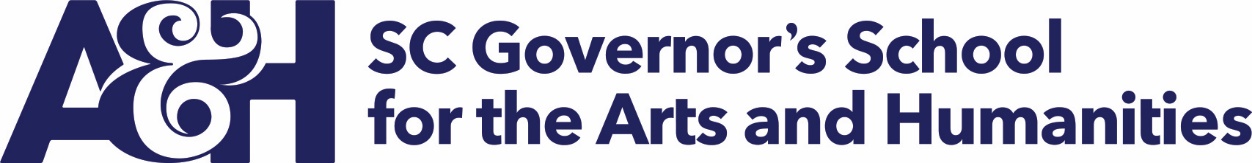 Key Officials Attending HearingCedric L. Adderley, DMAPresidentOffice:  864.282.3785Cell:  803.960.2099cadderley@scgsah.orgJohn J. WarnerVice President, Finance and AdministrationOffice: 864.282.3738Cell:  864.569.8274johnwarner@scgsah.org